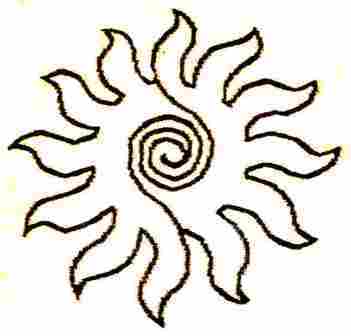 Letters 233With this that everything is in the ALL, where am I?At the center of everything possible.You can say it and everyone with you can say the same. And it is true. The Order of the Universe allows it. It is in Matter that Being presents itself. It is Being and you are one of its countless variants. Do you find yourself among the laws of cause-and-effect reasoning in search of the First Cause? You are well, but do not think that this is all. Are you in the above which is equivalent to the below? You are already better; you are on a Spiritual plane. However, there is much more.By this I mean that the Self is infinite downward, upward and sideways without ceasing to be One. That is why it is Universal. So, there is much to learn, either for what you have already transcended or for what you have yet to transcend. If you have already transcended it, it will be easy to overcome it; if you have not transcended it, you will have to learn, no matter what those who are at your level of understanding say, regardless of whether it is good policy to agree with the majority until you have something else to share with everyone. And with this you have to be careful to settle for a good example of what you have discovered until others discover it for themselves and move on. This is sometimes a bit heroic, but it has to be done, especially in the spiritual aspect of beliefs.In the field of Initiation, especially, you have to accept it. Each Human Being is an original and unrepeatable project. You have something to learn from him and something to give him. To share freely is your mission, and to apply what you know so that all those who come after you understand it, without waiting for everyone to reach the same. In time they will catch up and surpass it. However, as you advance you coincide more, even at the highest levels of understanding you reach the same, in this dimension that, by the way, is not the same for everyone and each one will reach it in his own way. The Self remains the same, in another way. Thus, revolving around a Sun that is discovered in the material stage, at the level of chemical elements grouped to get more energy, and then, already in the vegetable plane, rising towards the same Sun, which by then is already mental, we reach the human, instinctively, through many attempts that are cycles of evolution, and we become rational, by force of repetition we discover laws that cause the same effects,and we continue experimenting until we discover that the whole is in ALL and each thing occupies a place in the Universal plane, and we begin to be prepared for Initiationat a higher level of understanding.Then, we group ourselves again following a Master who guides us to where he has arrived, which for us is Light, the same Light of the first Sun that we seek in the form of energy to grow to vegetable form, in a much higher level and that is the same light that we have always sought until we illuminate, and we learn to Be in everything just by feeling it, valuing it, seeing it become a cause and understanding that it encompasses ALL. Only then we are the Self, and we inspire it to all those who are in a lower dimension of understanding than ours in the form of a Guru, of a Master of Real Initiation.And the effort does not end there. You are doing well, but you have begun to enter the stage of the Cosmic, that everything is in the ALL and each thing occupies a place according to its consciousness. How do you know? You cannot say it with words, you can only say it with your deeds, beginning by having abandoned everything. If something was left pending, you have not abandoned everything. You have to start again, especially at the level of the Conservation Instinct, unless you become a pretender and deceive yourself by wanting to change the very little you know of the Sacred Tradition, which gives each thing its rightful place, downward and upward, to the right or to the left as the case may be. What follows? Whatever you want it to follow. To the bottom is to continue giving an example, to the top is to inspire it with your actions.Follow a Master? If you see something that you have not reached, follow him. You cannot stop, you have to follow until you reach what he has reached, without distorting anything that is natural to you. I must tell you that from now on there are many Lines of Masters of the Left or of the Right. They fulfill a function according to the highest attained by them. There is, also, an intermediate mission that does not go to the Right or to the Left, but upward, like the Mission entrusted to the Elder Brother by the Most Exalted Master Avatar at the beginning of this Age. There is also a downward mission by law of compensation for the Universal balance. The important thing is that you have a good time if you are in your thing. If you try too hard you are not in your place. Happiness is the complement of being well. Be wary of those who demand too much. They want you to do what they want done, based on assumptions. Happiness is part of the Universal Plan.There is also an effort, certainly, but it is natural that there is in order to move forward and in itself has its reward. The fact that others learn something from you is a reconfirmation of your deeds. And if they are well done, so much the better, you have collaborated with the Universal Plan. If they are badly done, for lack of a guide, or because you feel like experimenting in a different way, it is fine, as long as the facts surpass those taught by reality. Otherwise, you will have to do it all over again. There is time for everything, including making amends. The best thing is to have a reliable Guide. You will save a lot of road. That is what Gurus are for.Life is to be lived well; it is part of your plan. If you abhor what you are living, or at least, it does not satisfy you, you should think it over. Were you born with some deficiency, could it not be because you misused it in your previous cycle? Does something negative come easy to you in your current cycle? You better make it positive. The important thing is that you are living a cycle of consciousness and that is what counts. The era of suffering men has passed and even had its own satisfaction.There is no better satisfaction than to live according to the moment we are living and if this serves to BE, so much the better.Sat Arhat José Marcelli
November 14, 2009
www.redgfu.net/jmnOriginal text in Spanish:
www.josemarcellinoli.com/2009/pdf/2009_cartas_233.pdf
Translation by: Marcos Paulo González Otero
email: gmarcosp@gmail.com
www.otero.pw
WhatsApp/Telegram: +52 686 119 4097
Version: 01052022-02
Please feel free to forward opinions and corrections.